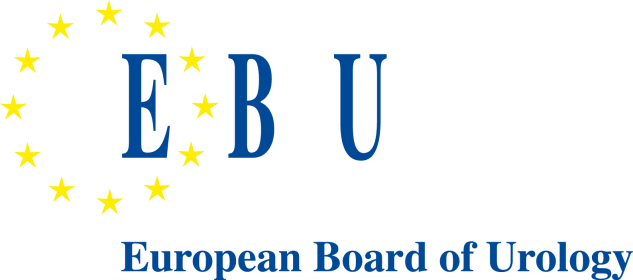                Payment FormVerification FEBU StatusThe FEBU diploma is issued to a urologist who has successfully completed the European Board Examinations in Urology. The holder of the FEBU diploma will be asked to consent before information about the FEBU status is disclosed to a third party. 

DETAILS FELLOW OF THE EUROPEAN BOARD OF UROLOGY    PAYMENT FEE EUR 25,00 I authorise the EBU Management Foundation to charge EUR 25,= through my credit card.
RETURN ADDRESSEuropean Board of Urology 
P.O. Box 30016		
6803 AA  Arnhem
The Netherlands
Fax    : 0031 26 38 90 848
E-mail: ebu@ebu.comLast name First name Date of birth Card VISA         MasterCard    
 American Express Card numberCard identification number 
(last 3/4 digits on back of the card)Name of credit card holderExpiry date